ANNEXURE– V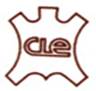 ANALYSIS–INDIA’S IMPORT OF RAW HIDES & SKINS, LEATHER, LEATHER PRODUCTS&FOOTWEAR DURING APRIL-JANUARY 2023-24 VIS-À-VIS APRIL- JANUARY 2022-23.As per officially notified DGCI&S monthly Import Data, the Import of Raw Hides & Skins, Leather, Leather products & Footwear for the period April-January 2023-24  touched US $ 1071.68 Million as against the performance of US $1261.31 Million in April-January 2022-23, recording a decline -15.03%.  INDIA’S IMPORT OF RAW HIDES & SKINS, LEATHER, LEATHER PRODUCTS &FOOTWEARDURING APRIL-JANUARY 2023-24 VIS-À-VIS APRIL-JANUARY 2022-23(Value in Million US $)(Value in Million US $)MONTH WISE IMPORT OF RAW HIDES & SKINS, LEATHER, LEATHER PRODUCTS & FOOTWEARDURING APRIL-JAN 2023-24MONTH WISE IMPORT OF RAW HIDES & SKINS, LEATHER, LEATHER PRODUCTS & FOOTWEARDURING APRIL-JAN 2023-24MONTH WISE IMPORT OF RAW HIDES & SKINS, LEATHER, LEATHER PRODUCTS & FOOTWEARDURING APRIL-JAN 2023-24MONTH WISE IMPORT OF RAW HIDES & SKINS, LEATHER, LEATHER PRODUCTS & FOOTWEARDURING APRIL-JAN 2023-24MONTH WISE IMPORT OF RAW HIDES & SKINS, LEATHER, LEATHER PRODUCTS & FOOTWEARDURING APRIL-JAN 2023-24MONTH WISE IMPORT OF RAW HIDES & SKINS, LEATHER, LEATHER PRODUCTS & FOOTWEARDURING APRIL-JAN 2023-24MONTH WISE IMPORT OF RAW HIDES & SKINS, LEATHER, LEATHER PRODUCTS & FOOTWEARDURING APRIL-JAN 2023-24MONTH WISE IMPORT OF RAW HIDES & SKINS, LEATHER, LEATHER PRODUCTS & FOOTWEARDURING APRIL-JAN 2023-24MONTH WISE IMPORT OF RAW HIDES & SKINS, LEATHER, LEATHER PRODUCTS & FOOTWEARDURING APRIL-JAN 2023-24